         KORZYŚCI PŁYNĄCE Z EDUKACJI 
W NASZEJ SZKOLEdobry  poziom kształceniadobre przygotowanie do egzaminów zewnętrznychtrening przygotowujący do egzaminu ósmoklasisty, maturalnego oraz potwierdzającego kwalifikacje w zawodziemożliwość indywidualnych konsultacji z nauczycielami przedmiotukółka przedmiotowe oraz kółka zainteresowań, zajęcia wyrównawcze, korekcyjno-kompensacyjne i rewalidacyjnecorocznie laureaci i finaliści konkursów przedmiotowychsukcesy w konkursach artystycznych, zawodach sportowychświetlica, stołówka (obiad i herbata)bardzo dobrze wyposażone pracownie przedmiotowe: pomoce dydaktyczne, tablice multimedialne, rzutniki, sala informatycznadowozydostęp do nowoczesnego obiektu sportowegowycieczki krajoznawcze, wyjazdy do kina, na basen  itp. udział w projektach i akcjach ogólnopolskich praca na rzecz środowiska lokalnego       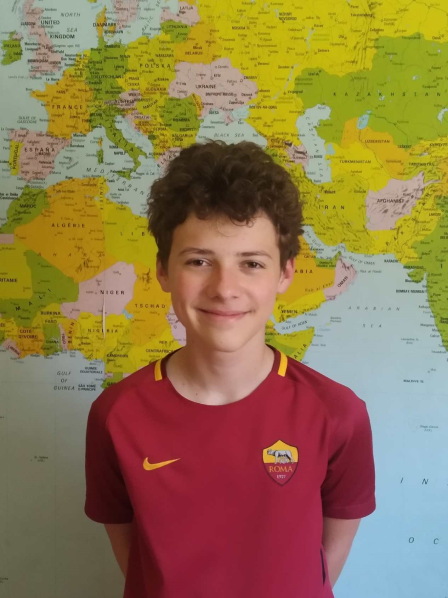 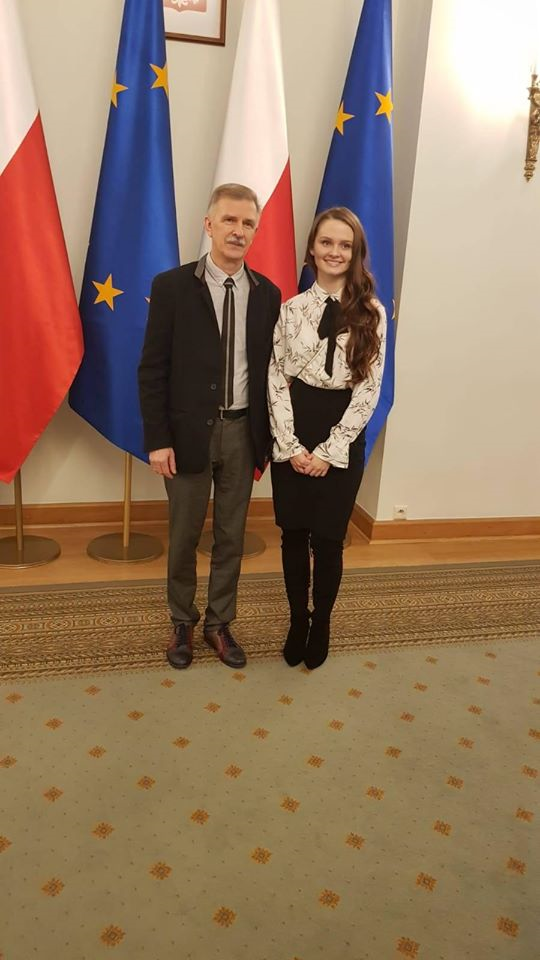 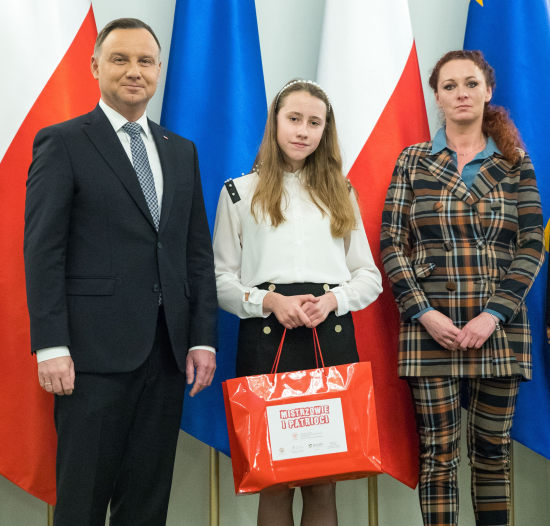 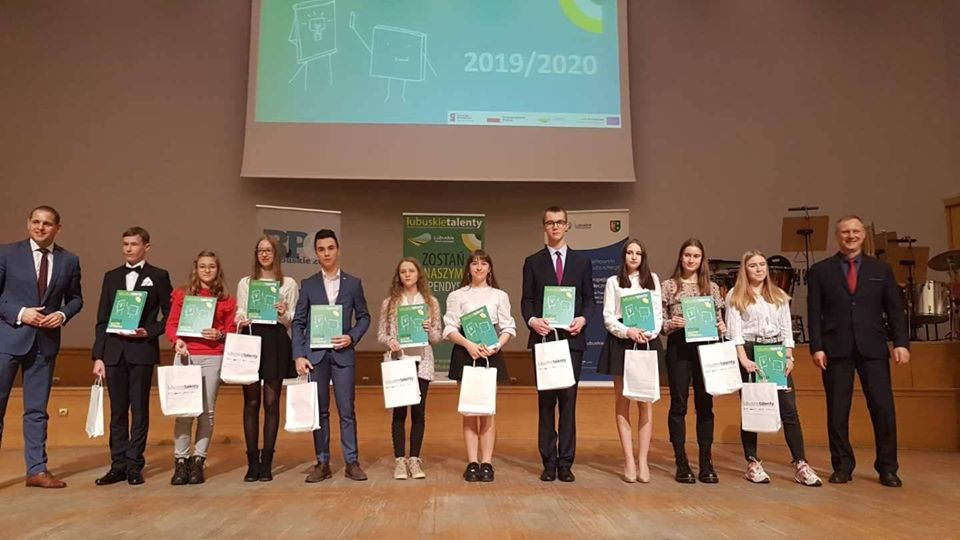 DBAMY O ROZWÓJ UCZNIÓW, ORGANIZUJEMY WIELE PROJEKTÓW WEWNĄTRZSZKOLNYCHPrometejeŻyj  smacznie i zdrowoDzień MatematykiŚwiatowy Dzień bez PapierosaNarodowy Program Rozwoju CzytelnictwaNarodowe CzytanieWielka Orkiestra Świątecznej PomocyChemia w małej skaliinscenizacje z okazji świąt narodowychjasełka i wigilie klasoweprofilaktyka HIV/AIDSdoradztwo zawodowe wycieczki, biwaki, wyjazdy edukacyjneudział w sesji Sejmu Dzieci i Młodzieży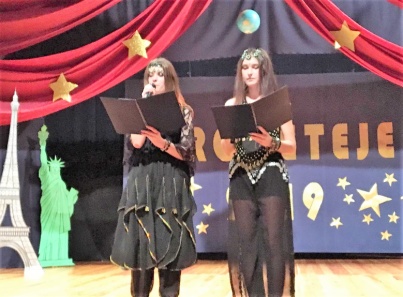 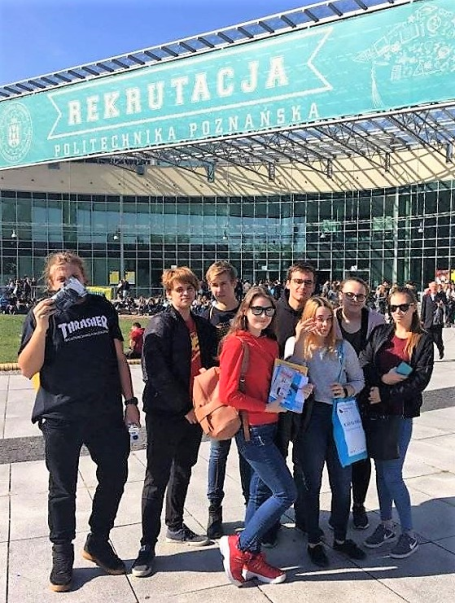 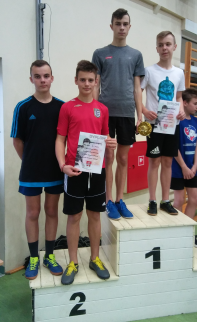 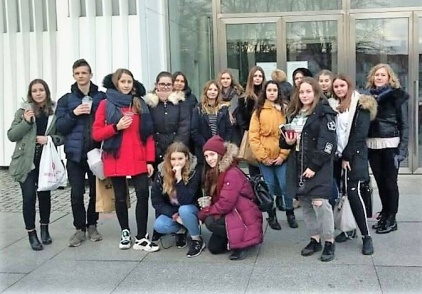 W  GMINNYM  ZESPOLE  SZKÓŁ                           W  DOBIEGNIEWIE  DZIAŁA Liceum Ogólnokształcące Branżowa Szkoła I StopniaSzkoła Podstawowa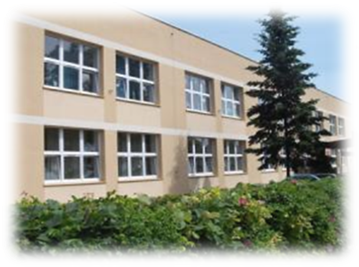 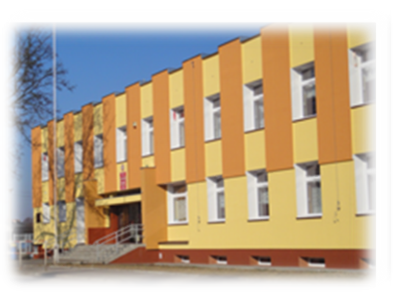 Liceum OgólnokształcąceBranżowa Szkoła I Stopniaw Gminnym Zespole Szkółul. Poznańska 566-520 Dobiegniewtel. 95 761 11 24e-mail gzsdobiegniew@wp.plgimdobiegniew@poczta.onet.pl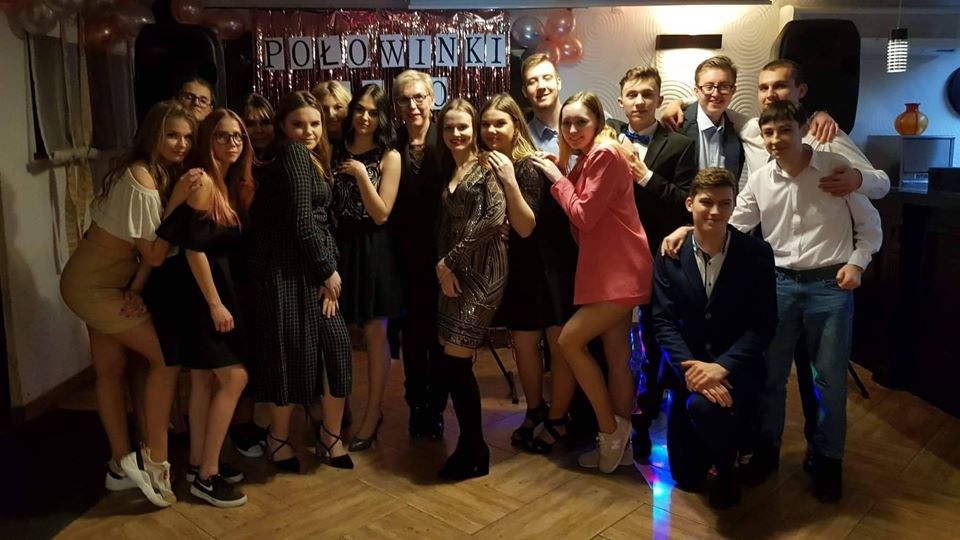 MODERNIZACJA KSZTAŁCENIA ZAWODOWEGO W GMINIE DOBIEGNIEWOKRES REALIZACJI - 
OD 01.07.2017 DO 30.06.2022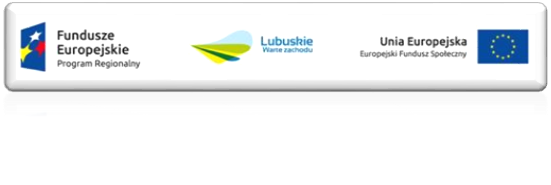 płatne praktyki dla uczniów realizowane u pracodawców lub przedsiębiorcówdodatkowe zajęcia dla uczniów 
( kursy i szkolenia ):prawo jazdy kat. B i Tlakiernik i blacharz samochodowykurs na prowadzenie kombajnuorganizator agrobiznesukucharz I i II stopniacukiernik I i II stopniafryzjer, stylista i kolorystanowoczesny sprzedawcadoradztwo edukacyjno-zawodowe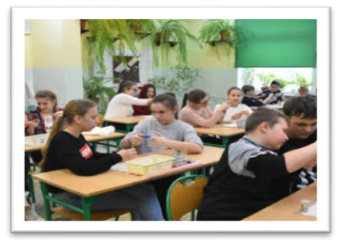 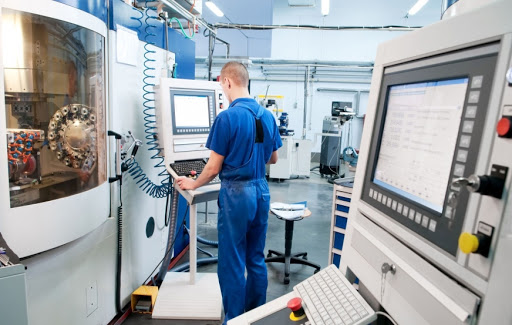 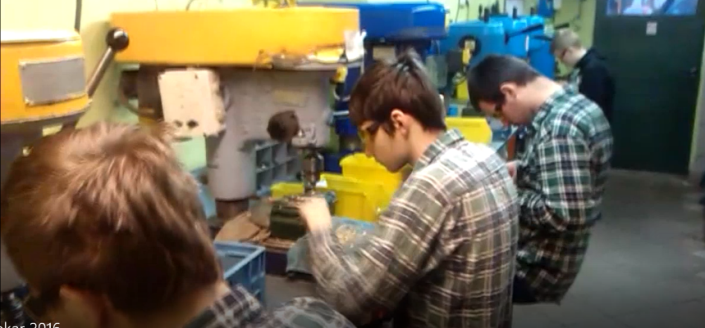 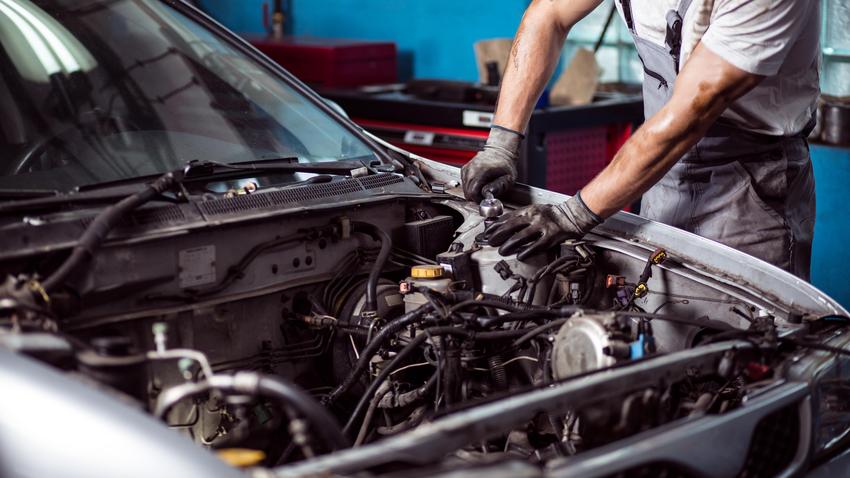 POZYSKUJEMY ŚRODKI FINANSOWE
NA DODATKOWE ZAJĘCIA DLA UCZNIÓWModernizacja Kształcenia Zawodowego               w Gminie Dobiegniew	Poddziałanie 8.4.1. Doskonalenie jakości kształcenia zawodowegoEdukacja kluczem rozwoju
PO KL 9.1.2;Zajęcia sportowe w ramach 
projektu  Szkolny Klub SportowyTIK - tak – zajęcia z zakresu technologii informacyjno – komunikacyjnych w ramach projektu dofinansowanego ze środków unijnych w ramach RPO Oś Priorytetowa 8. 
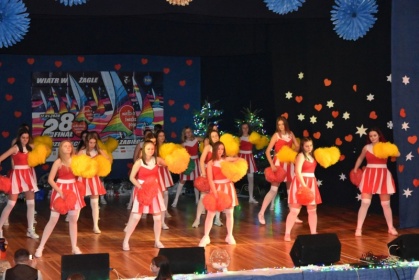 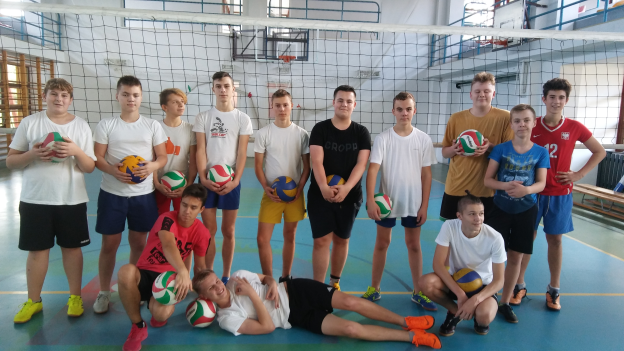 Jesteśmy widoczni i dajemy naszym uczniom możliwośćzaistnienia w środowisku!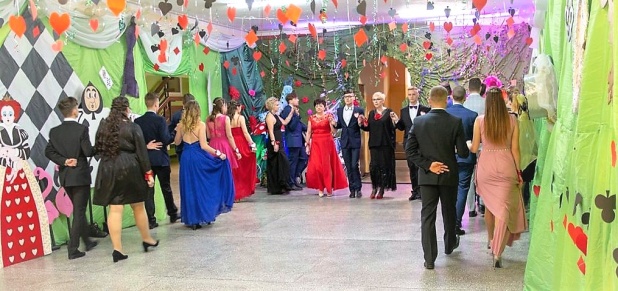 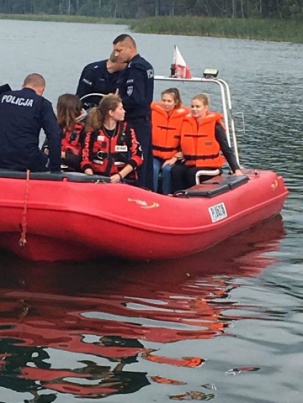 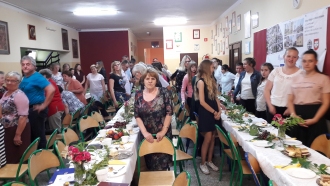 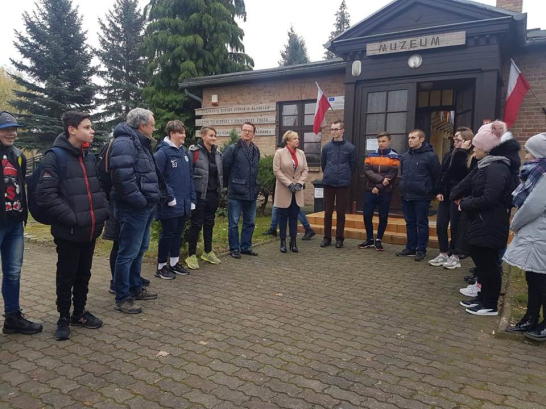 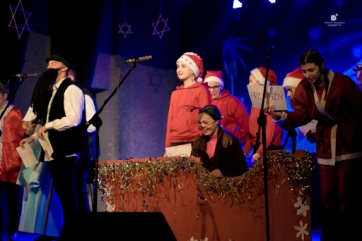 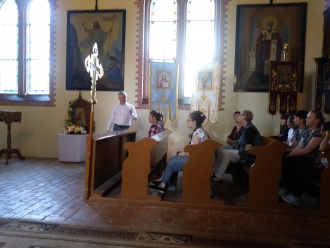 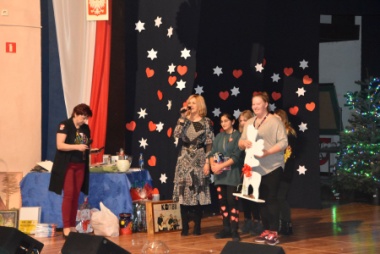 